ПРОЕКТ ПЛАНИРОВКИ территории в Ломоносовском территориальном округе 
г. Архангельска в границах просп. Троицкого, ул. Поморской, 
наб. Северной Двины, ул. Карла ЛибкнехтаВведениеПроект корректировки планировки центральной части муниципального образования "Город Архангельск" в границах просп. Троицкого, ул. Поморской, наб. Северной Двины, ул. Карла Либкнехта разработан проектной организацией ИП Нечаева Л.Н.Заказчик проекта – ООО "Новый Век".Основанием для разработки проекта являются:распоряжение Главы муниципального образования "Город Архангельск" 
от 23.01.2019 № 134р "О подготовке проекта планировки территории 
в Ломоносовском территориальном округе г. Архангельска в границах 
просп. Троицкого, ул. Поморской, наб. Северной Двины, ул. Карла Либкнехта";техническое задание на подготовку проекта планировки территории 
в Ломоносовском территориальном округе г. Архангельска в границах 
просп. Троицкого, ул. Поморской, наб. Северной Двины, ул. Карла Либкнехта.Проект выполнен в соответствии с Градостроительным Кодексом Российской Федерации, Земельным кодексом Российской Федерации, СП 42.13330.2011 "Свод правил. Градостроительство. Планировка и застройка городских и сельских поселений", Генеральным планом муниципального образования "Город Архангельск", Правила землепользования и застройки МО "Город Архангельск, иные законы и нормативные правовые акты, определяющие направления социально-экономического и градостроительного развития муниципального образования "Город Архангельск", охраны окружающей среды и рационального использования природных ресурсов.Целью разработки проекта является:возможность реконструкции существующего здания подстанции № 6 
под двухэтажное административное здание с мансардным этажом и размещение его на проекте планировки центральной части города в границах просп. Троицкого, ул. Поморской, наб. Северной Двины, ул. Карла Либкнехта вместо здания подстанции;определение параметров функциональных зон и объектов жилищного строительства, отдыха и социального обслуживания населения с учетом размещаемого здания;установление границ и параметров земельных участков, в том числе, резервируемых для инженерно-технических объектов, коммуникаций и транспорта.Проект планировки определяет: концепцию архитектурно-пространственного развития проектируемой территории; параметры застройки;организацию улично-дорожной сети и транспортного обслуживания; развитие системы социального обслуживания, инженерного оборудования 
и благоустройства, развитие рекреационных территорий и системы озеленения.Графические материалы разработаны с использованием топографической основы М 1:500, предоставленной заказчику департаментом градостроительства в бумажном и электронном виде.1. Градостроительная ситуацияПроектируемый район входит в Центральный планировочный район –  ядро города, где сосредоточены главные административно-управленческие функции, основной историко-культурный потенциал, наиболее ценные градо-строительные городские ансамбли, сооружения, наиболее развитая и разно-образная система обслуживания населения города.Район – активно развивающийся многофункциональный центр города, согласно карте градостроительного зонирования г. Архангельска это зона общественно-деловой застройки ДО-6.Проектируемый район находится в относительном геометрическом центре города Архангельска, который имеет сформировавшуюся систему магистральных улиц и транспортных связей с другими частями города и загородными территориями.Рассматриваемый район представляет собой историческую территорию,В рассматриваемом квартале расположен объект культурного наследия федерального значения "Соловецкое подворье" (зона ОЗ-1-2), а также зона Достопримечательного места "Старый Архангельск" (см. лист 4)Территория в границах разработки проекта составляет 6,3 га.Границы проектирования проходят: на северо-востоке – по проспекту Троицкому; на юго-востоке – по улице Поморской; на юго-западе – 
по наб. Северной Двины; на северо-западе – по ул. Карла Либкнехта.2. Архитектурно-планировочное решениеПланировочная структура и архитектурно-пространственное решение разработаны в соответствии с общими принципами, заложенными в Генеральном плане муниципального образования "Город Архангельск".В основу предлагаемого градостроительного решения заложены следующие основные принципы: сохранение существующей планировочной организации территории; сохранение существующих ансамблей застройки и системы композици-онных акцентов;организация транспортных и пешеходных потоков, транспортного обслуживания общественной застройки, а также сохранение режима ограниченного движения по переулку Банковскому и переулку Театральному; развитие и обновление инженерной инфраструктуры; сохранение историко-культурного наследия.Архитектурно-планировочное решение проектируемого квартала выполнено с учетом существующей ситуации и с оптимальным использованием ценнейших исторических территорий.Проектом предусматривается: благоустройство территорий общего пользования, соблюдение прав третьих лиц при установлении границ земельных участков, исключение негативного воздействия на население, проживающее 
на прилегающих территориях, на каждом этапе освоения, формирование доступной среды жизнедеятельности инвалидов в соответствии с требованиями законодательства и нормативных документов. Реконструкция существующей подстанции и организация прилегающей территории должны вестись с точным и неукоснительным соблюдением требований действующих нормативных документов в области строительства, особенно в части обеспечения условий доступности для инвалидов.Особенностью развития центральной части города Архангельска, в том числе и корректируемого квартала, является отсутствие свободных территорий для новой застройки, а также обилие культурных памятников.Поэтому реконструкция является главным инструментом преобразования облика проектируемого района. Так как реконструируемое здание расположено в зоне ОЗ-1-2, при проектировании должны быть использованы традиционные формы, приемы, строительные материалы, такие как оштукатуренный кирпич, ковка, литье, дерево.В корректировке проекта планировки закладываются следующие принципы: повышение емкости квартала по трудовым ресурсам, в том числе за счет создания новых центров приложения труда;дальнейшее формирование системы обслуживающих и деловых центров на основных планировочных направлениях и композиционных узлах;ликвидация малоценной старой застройки, а также неупорядоченных мелких самовольно установленных объектов;формирование системы пешеходных зон и рекреационных пространств внутри квартала.Настоящий проект развивает сложившееся многофункциональное построение городского центра. Традиционно сложившееся зонирование получает свое дальнейшее развитие в рамках утвержденного Генерального плана муниципального образования "Город Архангельск".В квартале предусмотрены две зоны застройки – зона общественно-деловой застройки, в которой и находится реконструируемый объект, 
и многофункциональная зона МФ-3, в которой расположены такие объекты 
как Управление Федерального казначейства по г. Архангельску и Ненецкому автономному округу, Областная детская библиотека им А.П.Гайдара, научнопроизводственный центр по охране памятников истории и культуры и другие административные здания.В квартале выделяются зоны озелененных территорий, детских и спортивных площадок, площадок отдыха взрослых.Застройка квартала сформирована зданиями 4-5 этажей вдоль улицы Карла Либкнехта и просп. Троицкого.Значительную часть территории занимает историческая застройка, преимущественно 2-х этажная (вдоль наб. Северной Двины, пер. Банковского 
и пер. Театрального).Архитектурно-планировочная композиция развивается на базе исторической планировочной структуры района. Проспект Троицкий является историческим.3. Охрана историко-культурного наследияРаздел охраны историко-культурного наследия в проекте планировки центральной части г. Архангельска в границах ул. Смольный Буян, 
наб. Северной Двины, ул. Логинова и просп. Обводный канал выполнен 
по материалам "Историко-культурный опорный план, проект зон охраны 
и градостроительных регламентов по условиям охраны объектов культурного наследия", разработанным НИП "Этнос" в составе Генерального плана муниципального образования "Город Архангельск".Историко-культурный потенциал центра города необходимо рассматривать в неразрывной связи с его природным ландшафтом. Своеобразие архитектурно-ландшафтной среды исторического центра города во многом определяется внутренними и внешними раскрытиями, пространственными 
и композиционными взаимосвязями, непосредственно характеризующими городской (антропогенный) ландшафт. Правильный анализ и понимание этих раскрытий и взаимосвязей способствует сохранению архитектурно-ландшафтной среды исторического центра города в границах на начало 
ХХ века (см. основной чертеж), размещенного в районе Пур-Наволок 
и прилегающих территорий. На территории всего центра города, расположенного на невысоком правом берегу реки, не наблюдается каких-либо больших перепадов рельефа по высоте, чтобы его можно было охарактери-зовать как активный. Везде доминирует спокойный ландшафт равнины. Таким образом, общая панорама центра города с фарватера реки имеет весьма спокойный и ровный силуэт, оживленный рядом вертикальных акцентов 
и доминант (современных и исторических, часть из которых утрачена). Несравнимо большим по высоте является точечное современное здание проектных организаций, которое главенствует над речным фасадом, задавая своеобразный характер всей его панораме.Структура плана города, разработанного в 1794 году, максимально раскрыла функции поселения как международного порта и предопределила его развитие в градостроительном отношении. Основу планировочного решения составляли проспекты, идущие параллельно набережной, и пересекающие 
их радиальные улицы, направленные от набережной в глубину города.Исторические границы города на начало ХХ века проходят приблизи-тельно по проспекту Обводный канал, который является обрамляющим "полукольцом" для ряда проспектов, расположенных параллельно друг другу, но меняющих свое направление в зависимости от изгиба набережной (направ-ления береговой линии). Радиальные улицы подразделяются на два типа. 
К первому типу относятся радиальные улицы, идущие к точке схода, располо-женной за пределами проспекта Обводный канал. Второй тип составляет прямоугольную сетку улиц вместе с проспектами внутри сегментов, образо-ванных радиальными направлениями улиц первого типа.Один из главных градообразующих элементов центра – набережная. Здесь всегда располагались основные ориентиры и многие узлы города, 
что можно проследить и сегодня. Степень сохранности сформированной исторической планировочной структуры центра города, запроектированной 
с конца XVIII века, велика – в большинстве своем сохранены исторические красные линии и направления улиц и проспектов. Происходившие рост города и развитие его инфраструктуры не привели к существенным изменениям его планировочного решения. Тем не менее, здесь следует отметить, что такое масштабное градостроительное преобразование советского периода, как создание площади В.И. Ленина при пересечении Троицкого проспекта и улицы Воскресенской привело к искажению первоначальной планировки в этом районе и образованию нового композиционного узла в Генеральном плане города. Кроме того, произошло и продолжается расширение красных линий 
и линий застройки проспекта Троицкого и других проспектов, улиц Воскресенской, Выучейского и т.д. Примечательно, что при сохранении 
в целом планировочной структуры центра, его историко-градостроительная среда на сегодняшний день сильно деградировала. Утраты исторической застройки крайне велики и исчисляются целыми кварталами. Это связано 
с типом и характером застройки – в подавляющем большинстве случаев – деревянной, традиционной для Архангельска, как и вообще для Русского Севера. Особенно претерпел изменения облик набережной Северной Двины 
в центральной части города, где ряд высотных доминант и акцентов, представляющих собой культовые здания, исчез в советский период и 
был заменен со временем несколькими жилыми и нежилыми высотными постройками, исказившими историческую панораму центра города.Вместе с тем, в сложившейся современной градостроительной ситуации можно выделить ряд территорий, где исторический облик города достаточно хорошо воспринимается благодаря сохранности там ценной с историко-культурных позиций застройки предшествующих времен. Это территории: комплекс Гостиного двора; квартал исторической застройки, ограниченный улицей Карла Либкнехта, улицей Поморской, проспектом Троицким и набережной Северной Двины ("Старый Архангельск"); застройка проспекта Чумбарова-Лучинского, от улицы Иоанна Кронштадтского (бывшей ул. Правды) до улицы Карла Либкнехта; историческая деревянная застройка по улицам Свободы, Карла Маркса, проспекту Советских космонавтов ("Деревянный Архангельск").В целом можно заключить, что степень сохранности историко-градостро-ительной среды Архангельска (в границах города на начало ХХ века) 
на сегодняшний день не достаточно велика, а вышеперечисленные локальные участки сохранившейся исторической застройки по отношению к территории всего исторического центра достаточно малочисленны. С целью дальнейшего сохранения этих территорий предлагается рассматривать их как особый вид объектов культурного наследия – достопримечательные места.Согласно определениям, данным в Федеральном законе от 25.06.2002 
№ 73-ФЗ "Об объектах культурного наследия (памятниках истории и культуры) народов Российской Федерации", достопримечательные места – это "творения, созданные человеком, или совместные творения человека и природы, в том числе места бытования народных художественных промыслов; центры исторических поселений или фрагменты градостроительной планировки 
и застройки; памятные места, культурные и природные ландшафты, связанные с историей формирования народов и иных этнических общностей 
на территории Российской Федерации, историческими (в том числе военными) событиями, жизнью выдающихся исторических личностей; культурные слои, остатки построек древних городов, городищ, селищ, стоянок; места совершения религиозных обрядов", а ансамбли – это "четко локализуемые на исторически сложившихся территориях группы изолированных или объединенных памятников, строений и сооружений фортификационного, дворцового, жилого, общественного, административного, торгового, производственного, научного, учебного назначения, а также памятников и сооружений религиозного назначения (храмовые комплексы, дацаны, монастыри, подворья), том числе фрагменты исторических планировок и застроек поселений, которые могут быть отнесены к градостроительным ансамблям; произведения ландшафтной архитектуры и садово-паркового искусства (сады, парки, скверы, бульвары), некрополи".Главное отличие понятия достопримечательное место от понятия ансамбль заключается в комплексности, многослойности, масштабности и универсальности понятия "достопримечательное место".Исходя из сказанного выше, основными принципами выявления достопримечательных мест и критериями их оценки являются следующие: исторически и ландшафтно обусловленная локализация, топографическая идентификация, дающая возможность установить и описать границы; высокая степень сохранности и целостности восприятия исторической планировочной структуры и историко-градостроительной среды; высокая степень насыщен-ности объектами культурного наследия (памятниками истории и культуры), 
а также зданиями и сооружениями, обладающими признаками объекта культур-ного наследия, и ценными объектами историко-градостроительной среды.Именно по этим трем основополагающим критериям были выделены участки, каждый из которых обладает также (в той или иной степени) и рядом других признаков объектов культурного наследия – достопримечательных мест, а именно совокупностью параметров, историкоархитектурного, градострои-тельного художественного, культурологического характера и составляющих, 
в конечном итоге, упоминавшиеся ранее комплексность, многослойность, масштабность и универсальность понятия "достопримечательное место": освоенность участка с древних времени наличие видимых следов этого (помимо естественного наличия древних археологических культурных слоев);непосредственная связь участка и/или сооружений на нем с важнейшими историческими событиями или памятными датами, или пребыванием выдающихся деятелей, получивших признание в международных масштабах, 
в стране или регионе;градоформирующее значение территории как самодостаточного градостроительного образования, так и в структуре исторического ядра Архангельска;наличие выразительного архитектурно-художественного образа достопримечательного места во взаимосвязи зданий и сооружений с природным или рукотворным ландшафтом, наличие визуальных связей с другими участками города, речными путями, наличие красивых видовых точек в пределах территории достопримечательного места или панорамных видов и т.д.;преемственность функционального использования; наличие в пределах достопримечательного места зданий и сооружений, представительно отража-ющих тот или иной этап в развитии архангелогородской (российской, мировой) архитектуры и/или характеризующих творческую деятельность выдающегося архитектора (художника, конструктора);наличие в пределах достопримечательного места зданий и сооружений, активно (или опосредованно) участвующих в процессе изучения культурного наследия, воспитания и развития личности; высокая публичная и общественная значимость достопримечательного места как целостного градостроительного образования либо наличие на территории достопримечательного места зданий 
и сооружений, имеющих высокую степень публичной и общественной значимости; уникальность и/или самобытность каждого из достопримеча-тельных мест как целостного градостроительного образования в масштабах региона (страны, мира);наличие на территории достопримечательного места зданий и сооружений, являющихся уникальными и/или самобытными в масштабах региона (страны, мира);высокий туристический ресурс достопримечательного места и/или потенциал его развития;социокультурная ценность каждого из достопримечательных мест 
как части культурного ландшафта Архангельска.Речная панорама Архангельска, раскрывающаяся с фарватера Северной Двины, в северном и восточном направлениях от мыса Пур-Наволок вдоль береговой линии является наиболее красивой, привлекательной и информа-тивной для обзорного восприятия, дающей достаточно целостное представление 
о городе и его культурном ландшафте. Сформировавшаяся на сравнительно невысоком правом берегу реки застройка набережной дает наглядное представление о разных периодах градостроительного развития Архангельска 
в целом, о его истории архитектуры. При этом здания, образующие речной фасад города, имеют датировку от XVII до ХХ столетия, демонстрируя собой различную стилистическую направленность. Вдоль линии набережной имеются определенные территории, где наиболее цельно сохранились элементы историко-градостроительной среды и объемно-пространственной композиции исторического города.На территории корректируемого квартала в границах просп. Троицкого, ул. Поморской, наб. Северной Двины, ул. Карла Либкнехта находится хорошо сохранившийся участок исторической застройки старого Архангельска, территория которого также обозначена разработчиками проекта планировки центральной части города как достопримечательное место "Старый Архангельск". Последняя официально считается историко-культурной заповедной территорией "Старый Архангельск".Участок выходит застройкой на набережную Северной Двины, приближаясь с противоположной стороны к Троицкому проспекту. Данная территория музеефицирована.Памятники истории и культуры и другие сооружения, расположенные 
в пределах историко-культурной заповедной территории "Старый Архангельск", включены в состав Государственного музейного объединения "Художественная культура Русского Севера".Таким образом, историко-градостроительная среда города Архангельска наилучшим образом открывается с реки, ее фарватера. В связи с этим наибольший интерес представляют вышеуказанное достопримечательное место, 
а также достопримечательное место "Гостиный Двор", как неотъемлемые части речной панорамы и исторического центра города.В соответствии со статьями 30, 31, 32, 36 Федерального закона от 25.06.2002 № 73-ФЗ "Об объектах культурного наследия (памятниках истории и культуры) народов Российской Федерации" проектирование и проведение землеустрои-тельных, земляных, строительных, мелиоративных, хозяйственных и иных работ осуществляются при отсутствии на данной территории объектов культурного наследия, включенных в реестр, выявленных объектов культурного наследия, либо при обеспечении заказчиком работ и требований к сохранности располо-женных на данной территории объектов культурного наследия.До начала строительных работ на последующей стадии проектирования 
с учетом очередности освоения территории на проектируемой территории необходимо:выполнить силами специализированной организации археологического профиля обследование территории с целью установления наличия (или отсутствия) новых объектов археологического наследия, а также получения современных данных о находящихся на данной территории объектах археологического наследия;на основе данных научного отчета о результатах обследования территории, в случае выявления объектов археологического наследияразработать мероприятия для обеспечения сохранности выявленных объектов археологического наследия. Нужно отметить, что объект попадает 
в зону археологического наблюдения А.В составе мероприятий предусмотреть:проведение и финансирование спасательных археологических работ 
на участках в границах территорий объектов археологического наследия; подготовку, составление и оформление полного научного отчета о результатах спасательных археологических работ.Затраты на выполнение археологического обследования территории включать на последующих стадиях проектирования перед началом строительства.4. Размещение планируемых объектов капитального строительства 
жилищно-коммунального хозяйства4.1. Жилой фонд, население, объекты обслуживания Проектом предлагается:1)  Жилой фонд:Нового строительства жилого фонда на территории рассматриваемого квартала не предполагается. Существующий не территории квартала объем жилой площади – ориентировочно 8300 м2.В квартале на данный момент отсутствуют детские площадки, спортивные площадки и площадки для отдыха взрослого населения.Исходя из нормы жилья на одного человека 8300 м2/30 м2 = 280 человек:детские площадки: 280 чел*0.3 м2/чел = 83 м2; спортивные площадки: 280 чел *1 м2/чел = 280 м2; площадки для отдыха взрослых: 280*0.1 м2/чел = 28 м2.Таким образом, для размещения площадок различного назначения требуется 392 м2. В связи со сложившейся застройкой квартала, есть возможность использовать под площадки только 211 м2.2) Население:Увеличение плотности населения в проектируемом квартале не предполагается. Плотность на данный момент составляет 45 чел/га, что меньше средней плотности на территорию микрорайона во II А климатическом подрайоне – 370 чел/га.3) Объекты обслуживания:На схему квартала нанесено построенное к моменту корректировки проекта планировки здание по адресу Банковский переулок 3, флигель 1, которого нет на основном чертеже квартала. Его общая площадь составляет ориентировочно 1000 м2 общей площади. Общая площадь реконструируемого здания составляет 633 м2.4.2. Улично-дорожная сеть и транспорт Развитие улично-дорожной сети и транспортного обслуживания:1) создание сквозного пожарного проезда шириной 4.2 м вдоль дворовых фасадов домов по адресам: Троицкий проспект, 41, Троицкий проспект, 39 
и Троицкий проспект, 37/1;2) в квартале размещается 4 гаража общей вместимостью 29 машиномест. Количество парковочных, предназначенных для жителей жилых домов, рассчитывается исходя из количества жителей. Исходя из площади жилья, размещенного в квартале (8300 м2) получаем:8300 м2/30 м2 =280 человек 280 чел*0.089 = 25 машиномест.Для жилых домов внутри квартала предусмотрено 30 машиномест.Таблица – Технико-экономические показатели кварталаТак как реконструируемая ТП уже присутствует на проекте планировки, плотность застройки квартала не меняется.Основные принципиальные решения схемы вертикальной планировки: сохранение естественного рельефа на участках существующей застройки с обеспечением водоотвода естественным путем, а также устройство дополни-тельных колодцев ливневой канализации;максимально возможное сохранение существующего рельефа на участках нового строительства с выходом на существующие отметки в переулках Банковском и Театральном.4.3. Инженерное оборудование4.3.1. Водоснабжение и водоотведениеМУП "Водоканал" выданы технические условия на подключение объекта, предполагаемого к реконструкции к централизованной схеме водоснабжения 
и водоотведения.4.3.2. ТеплоснабжениеПАО "ТГК-2" выданы технические условия на подключение объекта, предполагаемого к реконструкции, к системе теплоснабжения.5. Защита территории от чрезвычайных ситуаций природного 
и техногенного характера, проведения мероприятий 
по гражданской обороне и обеспечению пожарной безопасности5.1. Чрезвычайные ситуации природного характера Раздел мероприятий по предупреждению чрезвычайных ситуаций касается мероприятий ЧС мирного времени. По многолетним наблюдениям на территории города (в том числе и в границах проекта планировки) могут возникнуть следующие чрезвычайные ситуации природного характера:5.1.1.Сильный ветер, в том числе шквал, смерчШтормовые ветры иногда достигают ураганной силы (скорость ветра, включая порывы) – до 15 - 25 м/сек и более, нанося большой ущерб природе 
и народному хозяйству. Такие погодные явления могут послужить причиной прерывания транспортного сообщения, обрыва электрических проводов, частичного разрушения хозяйственных построек. С целью снижения негативных последствий данной ЧС необходимо:проверка систем оповещения и подготовка к заблаговременному оповещению населения и организаций о возникновении и развитии ЧС; информирование населения о необходимых действиях во время ЧС;проведение регулярной обрезки деревьев и рубки сухостоя вдоль улиц общегородского значения и улиц в жилой застройке;запрет установки рекламных щитов в опасной близости от дорожного полотна.5.1.2. Сильный снегопад, гололедные явления, сильный морозИз-за увеличения механических нагрузок вследствие снегопада и гололедных отложений происходит нарушение габаритов между проводами и землей, обрывы проводов, падение опор ЛЭП. Основные последствия данных явлений – нарушения работы транспорта с долговременной остановкой движения (в основном автомобильный транспорта), аварии в жилищно-коммунальной сфере.Предотвращения развития гололедных явлений на дорожных покрытиях территории осуществляют районные дорожно-эксплуатационные службы.Аварии на системах жизнеобеспечения: теплоснабжения, электроснаб-жения, водоснабжения и газоснабжения приводят к нарушению жизнедея-тельности проживающего населения и вызывают наибольшую социальную напряженность. Наибольшее количество природно-техногенных ЧС на комму-нальных системах теплового и энергетического жизнеобеспечения происходит в зимние месяцы. Мероприятия по защите систем жизнеобеспечения: осуществление плановопредупредительного ремонта инженерных коммуникаций, линий связи и электропередач, а также контроль состояния жизнеобеспечи-вающих объектов энерго-, тепло- и водоснабжения.5.2. Чрезвычайные ситуации техногенного характера ЧС техногенного характера – состояние, при котором в результате возникновения источника техногенной чрезвычайной ситуации на объекте, определенной территории или акватории нарушаются нормальные условия жизни и деятельности людей, возникает угроза их жизни и здоровью, наносится ущерб имуществу населения, народному хозяйству и окружающей природной среде.5.2.1. Аварии на автодорогах По результатам анализа статистических данных выделяется ряд наиболее типичных причин возникновения дорожно-транспортных происшествий –  вождение в нетрезвом состоянии, значительное превышение безопасной скорости, невнимательность при вождении, а также выезд на встречную полосу. Вследствие возникновения ДТП на дорогах страдают люди.В случае возникновения аварий на автотранспорте проведение спасательных работ может быть затруднено из-за недостаточного количества профессиональных спасателей, обеспеченных современными специальными приспособлениями и инструментами, а также неумения населения оказывать первую медицинскую помощь пострадавшим.Мероприятия:повышение персональной дисциплины участников дорожного движения;своевременная реконструкция дорожного полотна.5.2.2. Аварии на системах ЖКХНа территории существует риск возникновения ЧС на водопроводных сетях, линиях электропередач, канализационных сетях, сетях теплоснабжения. Возникновение ЧС на системах ЖКХ возможны по причинам:износа основного и вспомогательного оборудования теплоисточников более чем на 60%;ветхости тепловых и водопроводных сетей (износ от 60 до 90%);халатности персонала, обслуживающего соответствующие объекты и сети;недофинансирования ремонтных работ.Выход из строя коммунальных систем может привести к следующим последствиям:прекращение подачи тепла потребителям и размораживание тепловых сетей;прекращение подачи холодной воды;порывы тепловых сетей;выход из строя основного оборудования теплоисточников;отключение от тепло- и водоснабжения жилых домов.Мероприятия:проведение своевременных работ по реконструкции сетей и объектов;проведение плановых мероприятий по проверке состояния объекта 
и оборудования;своевременная замена технологического оборудования на более современное и надёжное.5.3. Гражданская оборонаВ соответствии с Федеральным законом от 12.02.1998 № 28-ФЗ 
"О гражданской обороне" гражданская оборона – это система мероприятий 
по подготовке к защите и по защите населения, материальных и культурных ценностей на территории Российской Федерации от опасностей, возникающих при ведении военных действий или вследствие этих действий, а также 
при возникновении чрезвычайных ситуаций природного и техногенного характера.Основными задачами в области гражданской обороны являются:обучение населения в области гражданской обороны;оповещение населения об опасностях, возникающих при ведении военных действий или вследствие этих действий, а также при возникновении чрезвы-чайных ситуаций природного и техногенного характера;эвакуация населения, материальных и культурных ценностей в безопасные районы;предоставление населению убежищ и средств индивидуальной защиты;проведение мероприятий по световой маскировке и другим видам маскировки;проведение аварийно-спасательных работ в случае возникновения опасностей для населения при ведении военных действий или вследствие этих действий, а также вследствие чрезвычайных ситуаций природного и техноген-ного характера;первоочередное обеспечение населения, пострадавшего при ведении военных действий или вследствие этих действий, в том числе медицинское обслуживание, оказание первой помощи, срочное предоставление жилья 
и принятие других необходимых мер;борьба с пожарами, возникшими при ведении военных действий или вследствие этих действий;обнаружение и обозначение районов, подвергшихся радиоактивному, химическому, биологическому и иному заражению;санитарная обработка населения, обеззараживание зданий и сооружений, специальная обработка техники и территорий;восстановление и поддержание порядка в районах, пострадавших 
при ведении военных действий или вследствие этих действий, а также вследствие чрезвычайных ситуаций природного и техногенного характера;срочное восстановление функционирования необходимых коммунальных служб в военное время;разработка и осуществление мер, направленных на сохранение объектов, необходимых для устойчивого функционирования экономики и выживания населения в военное время;обеспечение постоянной готовности сил и средств гражданской обороны.Систему гражданской обороны составляют:органы повседневного управления по обеспечению защиты населения;силы и средства, предназначенные для выполнения задач гражданской обороны;фонды и резервы финансовых, медицинских и материально-технических средств, предусмотренных на случай чрезвычайной ситуации;системы связи, оповещения, управления и информационного обеспечения.С учётом особенностей градостроительного развития территории проектом рекомендуется реализация следующих мероприятий гражданской обороны:5.3.1. Мероприятия по защите системы водоснабжения.Для гарантированного обеспечения питьевой водой населения в случае выхода из строя головных сооружений, обеспечивающих функционирование системы водоснабжения, или заражения источников водоснабжения на территории следует иметь резервуары в целях создания в них не менее трехсуточного запаса питьевой воды по норме не менее 10 л в сутки на одного человека. Резервуары питьевой воды должны оборудоваться герметическими (защитно-герметичес-кими) люками и приспособлениями для раздачи воды в передвижную тару.Кроме того, необходимо обеспечивать возможность использования систем водоснабжения для целей пожаротушения.Мероприятия по защите системы электроснабжения.Рабочий проект системы электроснабжения проектируемой территории рекомендуется выполнить с учетом обеспечения устойчивого электроснабжения 
в условиях мирного и военного времени.Схема электрических сетей энергосистем при необходимости должна предусматривать возможность автоматического деления энергосистемы 
на сбалансированные независимо работающие части.При проектировании систем электроснабжения следует сохранять в качестве резерва мелкие стационарные электростанции, а также учитывать возможность использования передвижных электростанций и подстанций.5.3.2. Мероприятия по защите системы электросвязи и проводного вещанияПри проектировании новых автоматических телефонных станций (АТС) рекомендуется предусматривать:прокладку кабелей межшкафных связей с расчетом передачи части абонентской емкости территории на АТС соседних территорий;прокладку соединительных кабелей от ведомственных АТС к ближайшим распределительным шкафам городской телефонной сети;установку на АТС специальной аппаратуры циркулярного вызова 
и дистанционного управления средствами оповещения гражданской обороны (по заданию местных штабов гражданской обороны).5.3.3. Предотвращение террористических актовОпасности, связанные с диверсионными актами могут иметь весьма значительные негативные последствия. Принципы противодействия терроризму, правовые и организационные основы профилактики терроризма и борьбы 
с ним, минимизации и (или) ликвидации последствий проявлений терроризма регламентируются Федеральным законом от 06.03.2006 № 35-ФЗ "О противо-действии терроризму".5.4. Обеспечение пожарной безопасности Пожар – это неконтролируемое горение, причиняющее материальный ущерб, вред жизни и здоровью граждан, интересам общества и государства. Опасные факторы пожара: открытый огонь, искры, повышенная температура окружающей среды и предметов, токсичные продукты горения, дым, пониженная концентрация кислорода, обрушивающиеся конструкции, взрывы. Таким образом, пожарная безопасность – это состояние защищенности личности, имущества, общества и государства от пожара. Общие правовые, экономические и социальные основы обеспечения пожарной безопасности в Российской Федерации определяет Федеральный закон от 21.12.1994 № 69-ФЗ "О пожарной безопасности". Подлежит применению постановление Правительства Российской Федерации 
от 25.04.2012 № 390 "О противопожарном режиме", а также иные нормативные правовые акты, такие как Федеральный закон от 22.07.2008 № 123-ФЗ "Технический регламент о требованиях пожарной безопасности".Обеспечение пожарной безопасности достигается путем применения системы пожарной безопасности, под которой понимается совокупность сил и средств, 
а также мер правового, организационного, экономического, социального и научно-технического характера, направленных на борьбу с пожарами. Основными элементами системы обеспечения пожарной безопасности являются органы государственной власти, органы местного самоуправления, организации, граждане, принимающие участие в обеспечении пожарной безопасности в соответствии 
с законодательством Российской Федерации.____________Приложение № 1к проекту планировки территории 
в Ломоносовском территориальном округе 
г. Архангельска в границах просп. Троицкого, ул. Поморской, наб. Северной Двины, ул. Карла Либкнехта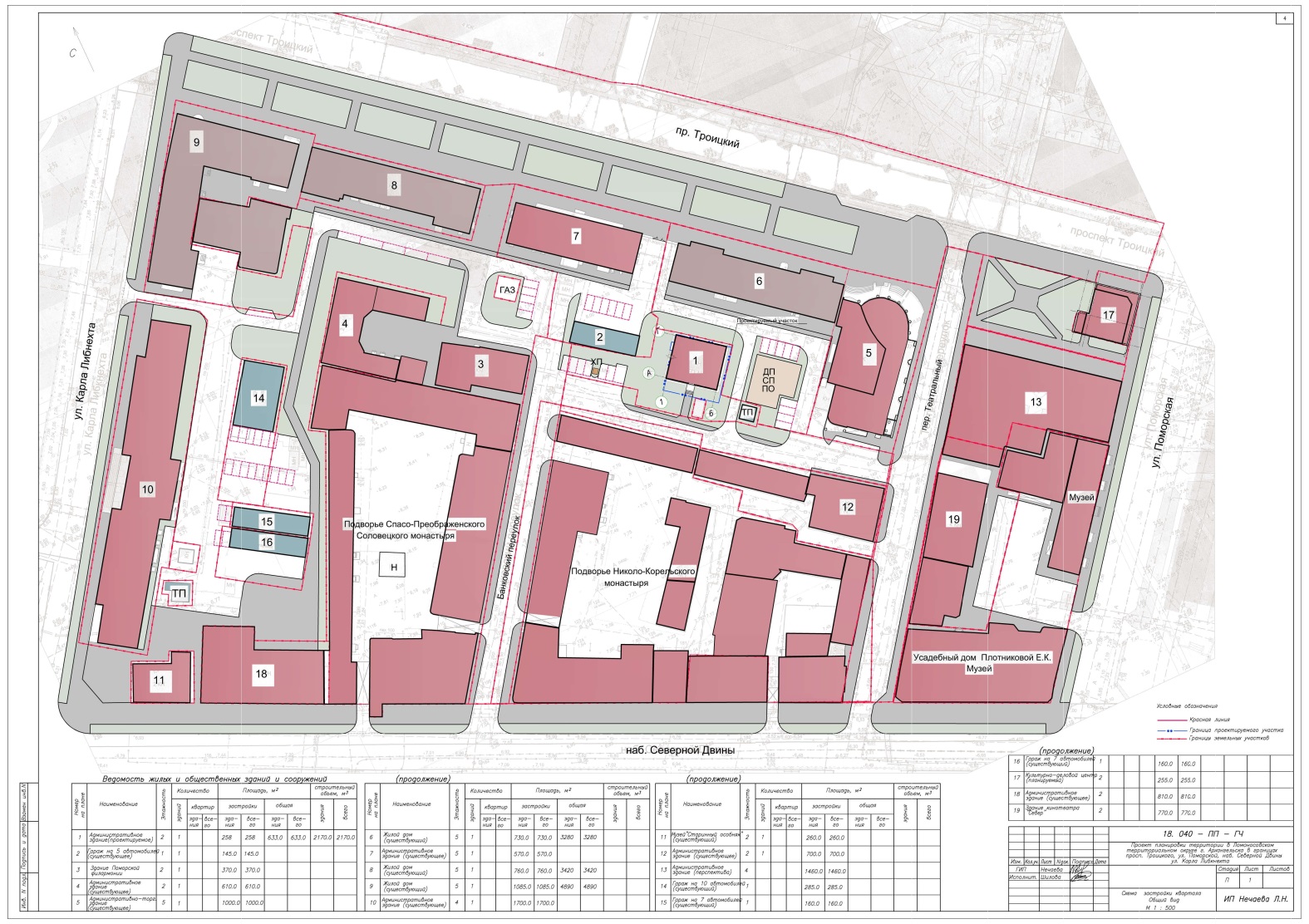 ____________Приложение № 2к проекту планировки территории 
в Ломоносовском территориальном округе 
г. Архангельска в границах просп. Троицкого, ул. Поморской, наб. Северной Двины, ул. Карла Либкнехта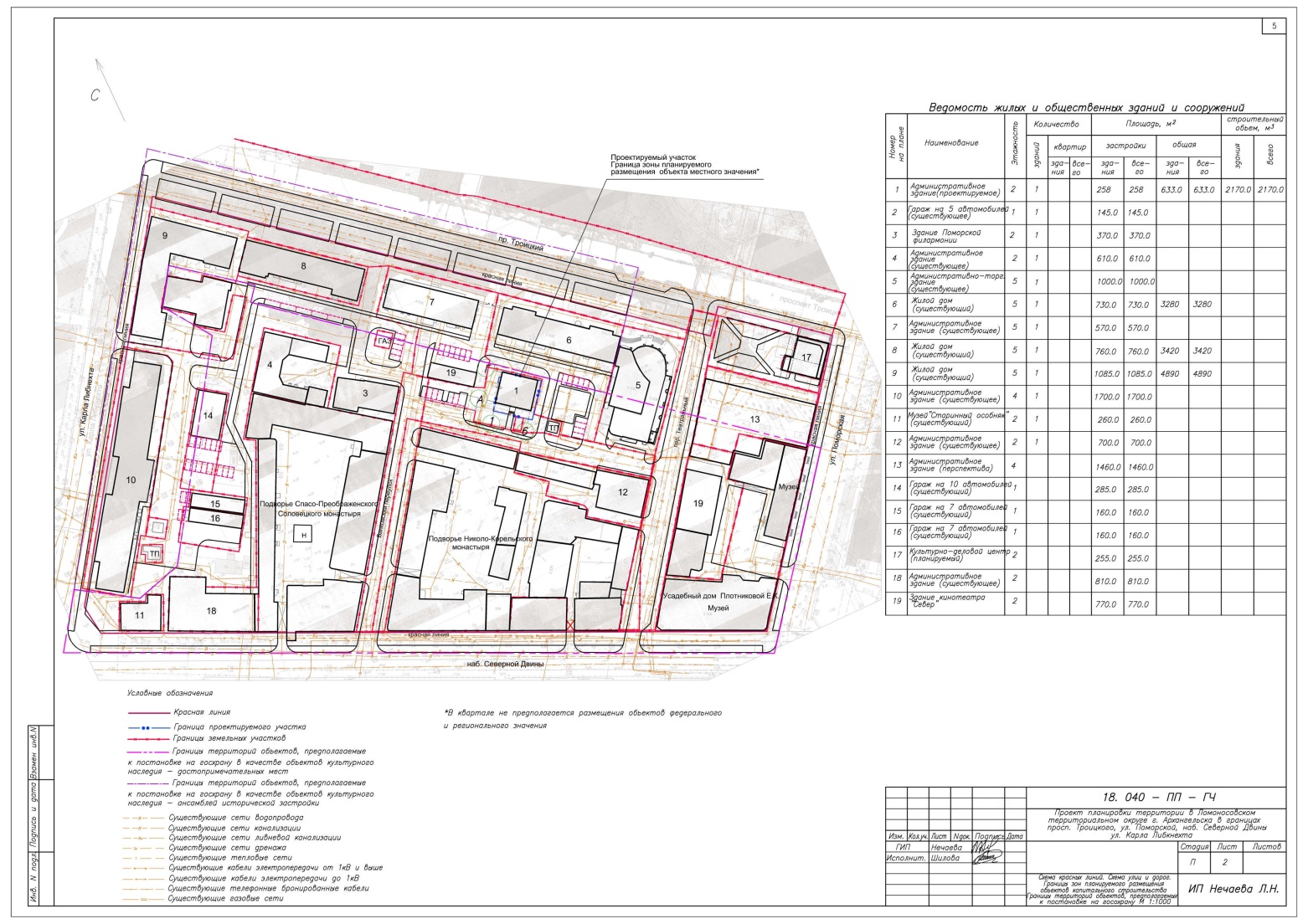 ____________ПриложениеУТВЕРЖДЕНОраспоряжением Главымуниципального образования"Город Архангельск"от 05.06.2019 № 1782р№ п/пНаименованиеЕд. изм.Количество№ п/пНаименованиеЕд. изм.В границах квартала1Площадь кварталага6,22Площадь застройки кварталага2,13Площадь покрытия проездов, тротуаров, площадокга3,24Площадь озелененияга0,95Плотность застройки%346Процент использования территории%857Процент озеленения%15